CEHHS Student Services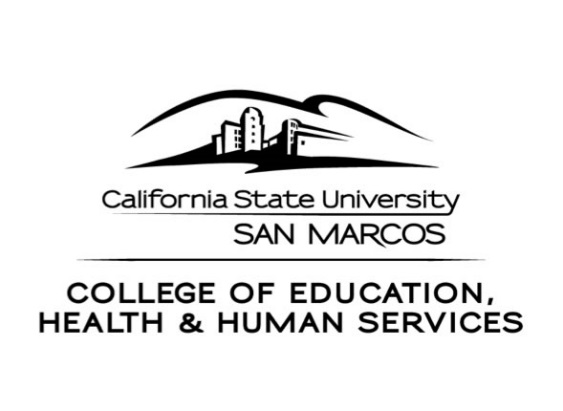 333. S. Twin Oaks Valley RoadSan Marcos, CA  92096-0001  USA760-750-4277 / 760-750-3539 (fax)www.csusm.edu/cehhs/studentservices/ SCHOOL OF EDUCATIONCredential & Graduate ProgramsOVERVIEW OF THE ON-LINE RECOMMENDATION PROCESSFirst StepWhen we receive your application packet (Credential Evaluation Request Form) and confirmation of fee payment, we will review your file to make sure all requirements have been met.  After our verification that requirements have been met, CSU San Marcos, CEHHS Student Services recommends you for your credential via the California Commission on Teacher Credentialing’s (CTC) on-line recommendation system.Second StepCTC will notify you via email that you have been recommended for your credential.  CTC will also send you a link to use where you will then provide or confirm your contact and credential information.  You will be asked to pay for the credential document on-line; payment by MasterCard or VISA debit/credit card is the only option for on-line recommendation.Next, CTC notifies CSU San Marcos, CEHHS Student Services that all fees have been paid and notifies you a credential will be issued to you.  The payment confirmation issued by the Commission may be used to verify your recommendation status with an employer.Third StepThe Commission does not issue paper documents.  Your credential is issued by CTC and posted to their official document web site.  You may view and download document information at http://www.ctc.ca.gov/.If you have any questions about the on-line process, please do not to hesitate to call us.CREDENTIAL EVALUATION APPLICATION & ON-LINE RECOMMENDATION REQUESTApplying for Preliminary Education Specialist Credential$25.00 Credential Recommendation Fee(Refer to Credential Evaluation Fee Payment Form for payment information)INSTRUCTIONS:  Form is fill-in enabled.  Download copy to your own computer, open and complete form using computer’s tab key to navigate from field to field.
If filling out by hand, please print.Applying for:	 Mild/Moderate	 Moderate/Severe	Mild/Moderate and Moderate/Severe	 Multiple Subject (for Concurrent Program candidates)SS#:	     		CSUSM Student ID#:	     		Date of Birth:	     	Legal Name:	     	     	     	(     	)(as it will appear on credential)	Last	First	Middle	Former/MaidenStreet address or P.O. Box	City	State	ZipHome Ph.:	     		Cell Ph.:	     		Work Ph.:	     	*Due to problems associated with district firewalls, please use email addresses other than your district email.Current email address*:	     	Alternate email address:*	     	Permanent/Credential Mailing Information:Street address or P.O. Box	City	State	ZipPLEASE SIGN, DATE AND RETURN COMPLETED APPLICATION TO:CEHHS Student ServicesTeacher Credentialing - UNIV 221CSU San MarcosSan Marcos, CA  92096-0001I authorize CSUSM to release information concerning my credential application to appropriate inquiring school districts and offices and to forward my credential application and supporting materials to the California Commission on Teacher Credentialing for issuance of the credential I have requested.Signature:			Date:	     	